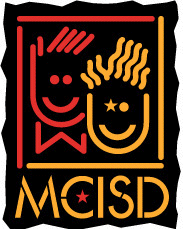 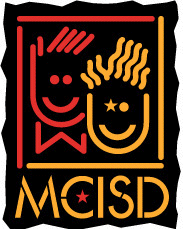 Human Resources Department and Legal Counsel734-242-5799 x 1200/1210  FAX 734-322-2660www.misd.k12.mi.usREQUEST FOR POSITION POSTINGPosition Requested:      	Replacing:      		Building Location/District:      	Work Hours:        	             Head Start/GSRP only: Full day 	AM/PM 			Department:                                                           Supervisor:      Reason Needed:	    Vacancy    New Position    Transfer  Reason Needed Explanation:      Approved                                                   Date:                         Assistant Superintendent ----------------------------------------------------------------------------------------------------------------HUMAN RESOURCESPosition Posted:           Position Posting Number:      Newspaper Ad:                                             Union Position:      Other:                                             Revised 11/2/15